ZENITH DESVELA TRES EDICIONES TEMÁTICAS EN EL SIAR 2018Zenith explora nuevas fuentes de inspiración y extravagantes imágenes barrocas: calaveras, piratas y la Virgen de Guadalupe a través de un set de exclusivos relojes en edición especial Defy Zero G destinados a América Latina y presentados en el Salón Internacional de Alta Relojería (SIAR) 2018.El Salón Internacional de Alta Relojería (SIAR) es la referencia clave para la promoción y venta de relojes de lujo. En la edición de 2018 de este escaparate único, que se desarrollará del 16 al 18 de octubre, la marca de la estrella tendrá la oportunidad de lanzar algunas ediciones especiales sin precedentes de su modelo DEFY ZERO G. Zenith está escribiendo el futuro de la relojería a través de estos relojes notables, pertenecientes a la colección DEFY, con una versión de su módulo giroscópico "Control de Gravedad" afinado y a escala reducida. Espíritu de aventuraZenith ofrece a los visitantes del SIAR 2018 tres originales inspiraciones estéticas que les cautivarán. El extremadamente inusual DEFY ZERO G VIRGEN DE GUADELUPE evoca una venerada imagen católica consagrada en la Basílica Menor de Nuestra Señora de Guadalupe en la Ciudad de México. Representa una aparición de la Virgen María a un converso azteca al cristianismo y ocupa un lugar especial en la vida religiosa de México, al tiempo que es un símbolo de devoción que ha llegado a encarnar el orgullo nacional. A pesar de que las calaveras se han convertido en tendencia, Zenith ofrece una visión específicamente mexicana de esta temática con el DEFY ZERO G SKULL, que celebra el Día de los Muertos en México, una fiesta nacional extremadamente popular que incluye festivales, desfiles y reuniones familiares. Y hablando de calaveras y huesos cruzados, el DEFY ZERO G PIRATES ofrece a los amantes de los relojes la oportunidad de poner rumbo a una aventura marítima imaginaria repleta de islas exóticas, tesoros enterrados y marineros de capa y espada.Cada una de las tres ediciones limitadas del modelo DEFY ZERO G está disponible en una selección de titanio, oro amarillo o rosa ligeramente envejecido para resaltar el motivo grabado. Enmarcando la distintiva esfera esqueletada del DEFY ZERO G con sus coloridos acentos de temática mexicana, la caja de 44 mm presenta un fondo decorado y un brazalete metálico a juego con hebilla desplegable. Y ya que todo tesoro merece un cofre especial, cada DEFY ZERO G se presenta en una caja personalizada que representa cada una de las temáticas individualmente. Proporcionando la potencia más que adecuada para la escapada más rápida, el corazón del Defy Zero G late al ritmo trepidante del calibre manual El Primero 8812S, que oscila a 5 Hz, mientras que una reserva de energía de 50 horas asegura que dispone de mucho tiempo en la bodega antes de llegar al próximo abordaje en alta mar. ZENITH: El futuro de la relojería suizaDesde 1865, Zenith se ha guiado por la autenticidad, la osadía y la pasión a la hora de superar los límites de la excelencia, la precisión y la innovación. Poco después de su fundación en Le Locle por parte del visionario relojero Georges Favre-Jacot, Zenith se ganó el reconocimiento del sector por la precisión de sus cronómetros, con los que ha ganado 2.333 premios de cronometría en siglo y medio de existencia: un récord absoluto. Famosa por su legendario calibre El Primero de 1969, que permite medir tiempos cortos con una precisión de una décima de segundo, la Manufactura ha desarrollado desde entonces más de 600 variantes de movimientos. Actualmente, Zenith ofrece con el Defy El Primero 21 una nueva y fascinante perspectiva de la medición del tiempo, incluido el cronometraje de las centésimas de segundo, así como una nueva dimensión en la precisión mecánica con el reloj más preciso del mundo: el Defy Lab del siglo XXI. Impulsado por el legado —nuevamente reforzado— de una orgullosa tradición de pensamiento dinámico y vanguardista, Zenith está escribiendo su futuro… y el futuro de la relojería suiza.DEFY ZERO G – 44MM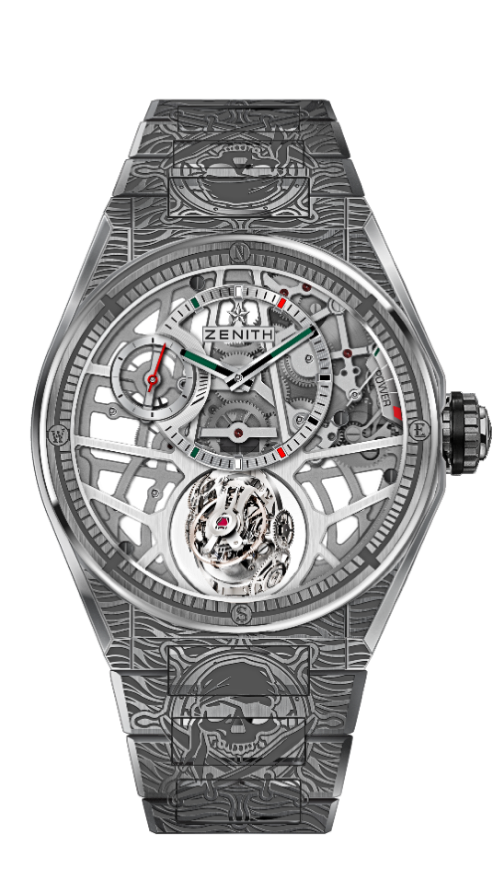 EDICIÓN PIRATAS – PIEZA ÚNICACARACTERÍSTICAS TÉCNICASReferencia : 95.9005.8812/80.M9004 PUNTOS CLAVEMódulo giroscópico “Gravity Control” que asegura el posicionamiento horizontal del órgano reguladorinspirado en los legendarios cronómetros de marina.Movimiento esqueletado: El Primero 8812 SCaja y brazalete completamente grabadosEsfera abierta con toques mexicanos de color MOVIMIENTOEl Primero 8812 S, Manual Calibre: 16 ¾``` (DIÁMETRO: 38,5mm)Altura: 7,85mmComponentes: 324. Carro giroscópico 139 componentesRubíes: 41Frecuencia: 36.000 alt/h (5Hz)Reserva de marcha: min. 50 horasAcabados: contrapeso del sistema giroscópico en platinoFUNCIONESHoras y minutos descentrados a las 12 hPequeño segundero a las 9 en la subesfera Autorregulador del módulo Gravity Control a las 6 hIndicador de la reserva de marcha a las 2 hCAJA, ESFERA Y AGUJASDiámetro: 44mmDiámetro de la abertura: 35,5mmAltura: 14,85mmCristal: De zafiro abombado con tratamiento anti reflectante por ambas carasFondo: Cristal de zafiro abombado decoradoMaterial: Titanio cepilladoHermeticidad: 10 ATMEsfera: Calada con toques mexicanos de color Índices: Rodiados, facetados y  recubiertos de SuperLumiNova®Agujas: Rodiadas, facetados y  recubiertos de SuperLumiNova®CORREA Y CIERRETitanioHebilla desplegable de titanio DEFY ZERO G – 44MM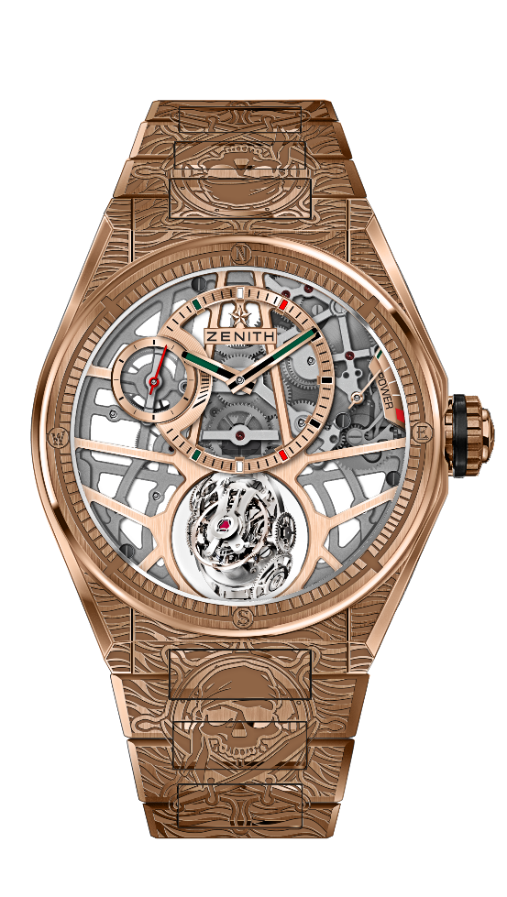 EDICIÓN PIRATAS – PIEZA ÚNICACARACTERÍSTICAS TÉCNICASReferencia : 18.9003.8812/76.M9003PUNTOS CLAVEMódulo giroscópico “Gravity Control” que asegura el posicionamiento horizontal del órgano reguladorinspirado en los legendarios cronómetros de marina.Movimiento esqueletado: El Primero 8812 SCaja y brazalete completamente grabadosEsfera abierta con toques mexicanos de color MOVIMIENTOEl Primero 8812 S, Manual Calibre: 16 ¾``` (DIÁMETRO: 38,5mm)Altura: 7,85mmComponentes: 324. Carro giroscópico 139 componentesRubíes: 41Frecuencia: 36.000 alt/h (5Hz)Reserva de marcha: min. 50 horasAcabados: contrapeso del sistema giroscópico en platinoFUNCIONESHoras y minutos descentrados a las 12 hPequeño segundero a las 9 en la subesfera Autorregulador del módulo Gravity Control a las 6 hIndicador de la reserva de marcha a las 2 hCAJA, ESFERA Y AGUJASDiámetro: 44mmDiámetro de la abertura: 35,5mmAltura: 14,85mmCristal: De zafiro abombado con tratamiento anti reflectante por ambas carasFondo: Cristal de zafiro decoradoMaterial: Oro rosa de 18 quilatesHermeticidad: 10 ATMEsfera: Calada con toques mexicanos de color Índices: Rodiados, facetados y  recubiertos de SuperLumiNova®Agujas: Rodiadas, facetados y  recubiertos de SuperLumiNova®CORREA Y CIERREBrazalete de oro rosaHebilla desplegable de oro rosa DEFY ZERO G – 44MM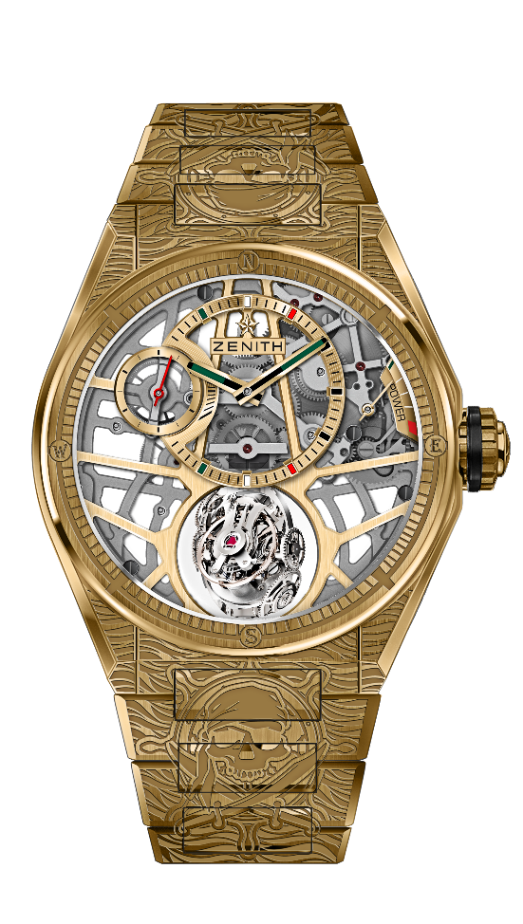 EDICIÓN PIRATAS – PIEZA ÚNICACARACTERÍSTICAS TÉCNICASReferencia : 30.9002.8812/75.M9002PUNTOS CLAVEMódulo giroscópico “Gravity Control” que asegura el posicionamiento horizontal del órgano regulador inspirado en los legendarios cronómetros de marina.Movimiento esqueletado: El Primero 8812 SCaja y brazalete completamente grabadosEsfera abierta con toques mexicanos de color MOVIMIENTOEl Primero 8812 S, Manual Calibre: 16 ¾``` (DIÁMETRO: 38,5mm)Altura: 7,85mmComponentes: 324. Carro giroscópico 139 componentesRubíes: 41Frecuencia: 36.000 alt/h (5Hz)Reserva de marcha: min. 50 horasAcabados: contrapeso del sistema giroscópico en platinoFUNCIONESHoras y minutos descentrados a las 12 hPequeño segundero a las 9 en la subesfera Autorregulador del módulo Gravity Control a las 6 hIndicador de la reserva de marcha a las 2 hCAJA, ESFERA Y AGUJASDiámetro: 44mmDiámetro de la abertura: 35,5mmAltura: 14,85mmCristal: De zafiro abombado con tratamiento anti reflectante por ambas carasFondo: Cristal de zafiro decoradoMaterial: Oro amarillo de 18 quilatesHermeticidad: 10 ATMEsfera: Calada con toques mexicanos de color Índices: Rodiados, facetados y  recubiertos de SuperLumiNova®Agujas: Rodiadas, facetados y  recubiertos de SuperLumiNova®CORREA Y CIERREBrazalete de oro amarilloHebilla desplegable de oro amarillo DEFY ZERO G – 44MM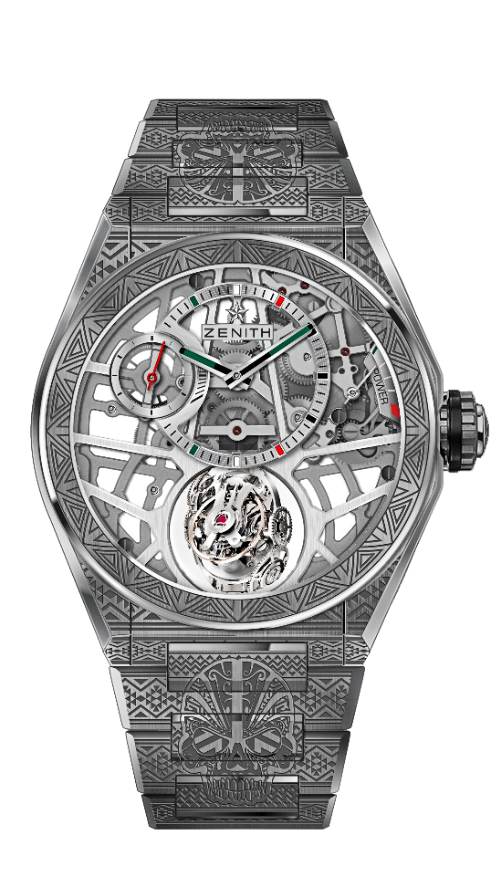 EDICIÓN SKULL – PIEZA ÚNICACARACTERÍSTICAS TÉCNICASReferencia : 95.9003.8812/80.M9002PUNTOS CLAVEMódulo giroscópico “Gravity Control” que asegura el posicionamiento horizontal del órgano regulador inspirado en los legendarios cronómetros de marina.Movimiento esqueletado: El Primero 8812 SCaja y brazalete completamente grabadosEsfera abierta con toques mexicanos de color MOVIMIENTOEl Primero 8812 S, Manual Calibre: 16 ¾``` (DIÁMETRO: 38,5mm)Altura: 7,85mmComponentes: 324. Carro giroscópico 139 componentesRubíes: 41Frecuencia: 36.000 alt/h (5Hz)Reserva de marcha: min. 50 horasAcabados: contrapeso del sistema giroscópico en platinoFUNCIONESHoras y minutos descentrados a las 12 hPequeño segundero a las 9 en la subesfera Autorregulador del módulo Gravity Control a las 6 hIndicador de la reserva de marcha a las 2 hCAJA, ESFERA Y AGUJASDiámetro: 44mmDiámetro de la abertura: 35,5mmAltura: 14,85mmCristal: De zafiro abombado con tratamiento anti reflectante por ambas carasFondo: Cristal de zafiro decoradoMaterial: Titanio cepilladoHermeticidad: 10 ATMEsfera: Calada con toques mexicanos de color Índices: Rodiados, facetados y  recubiertos de SuperLumiNova®Agujas: Rodiadas, facetados y  recubiertos de SuperLumiNova®CORREA Y CIERREBrazalete de titanio Hebilla desplegable de titanio DEFY ZERO G – 44MM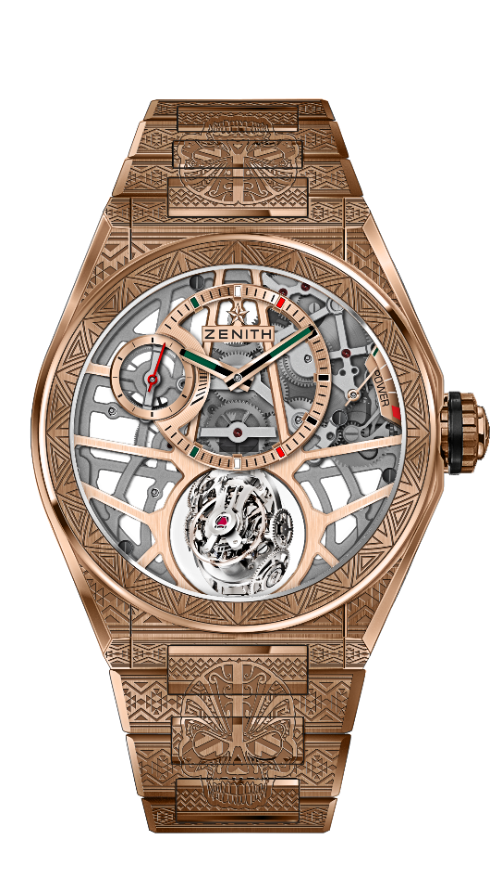 EDICIÓN SKULL – PIEZA ÚNICACARACTERÍSTICAS TÉCNICASReferencia : 18.9001.8812/76.M9001PUNTOS CLAVEMódulo giroscópico “Gravity Control” que asegura el posicionamiento horizontal del órgano regulador inspirado en los legendarios cronómetros de marina.Movimiento esqueletado: El Primero 8812 SCaja y brazalete completamente grabadosEsfera abierta con toques mexicanos de color MOVIMIENTOEl Primero 8812 S, Manual Calibre: 16 ¾``` (DIÁMETRO: 38,5mm)Altura: 7,85mmComponentes: 324. Carro giroscópico 139 componentesRubíes: 41Frecuencia: 36.000 alt/h (5Hz)Reserva de marcha: min. 50 horasAcabados: contrapeso del sistema giroscópico en platinoFUNCIONESHoras y minutos descentrados a las 12 hPequeño segundero a las 9 en la subesfera Autorregulador del módulo Gravity Control a las 6 hIndicador de la reserva de marcha a las 2 hCAJA, ESFERA Y AGUJASDiámetro: 44mmDiámetro de la abertura: 35,5mmAltura: 14,85mmCristal: De zafiro abombado con tratamiento anti reflectante por ambas carasFondo: Cristal de zafiro decoradoMaterial: Oro rosa de 18 quilatesHermeticidad: 10 ATMEsfera: Calada con toques mexicanos de color Índices: Rodiados, facetados y  recubiertos de SuperLumiNova®Agujas: Rodiadas, facetados y  recubiertos de SuperLumiNova®CORREA Y CIERREBrazalete de oro rosa Hebilla desplegable de oro rosaDEFY ZERO G – 44MM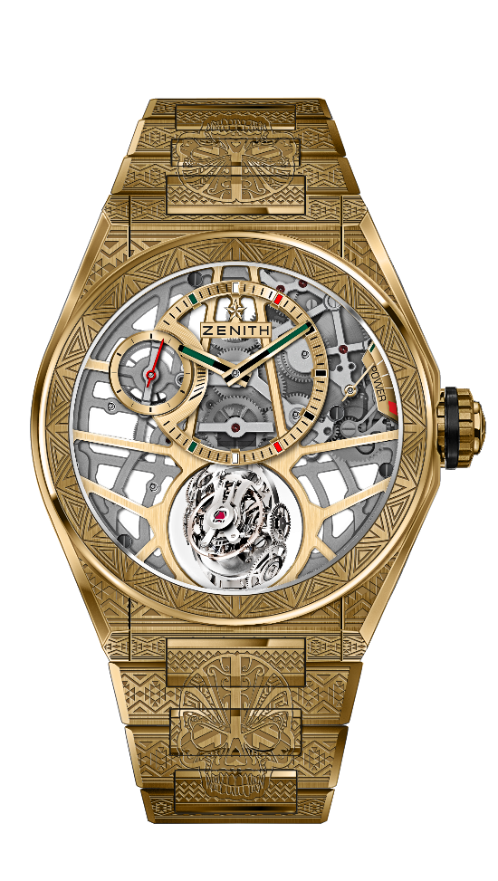 EDICIÓN SKULL – PIEZA ÚNICACARACTERÍSTICAS TÉCNICASReferencia : 30.9002.8812/75.M9002PUNTOS CLAVEMódulo giroscópico “Gravity Control” que asegura el posicionamiento horizontal del órgano regulador inspirado en los legendarios cronómetros de marina.Movimiento esqueletado: El Primero 8812 SCaja y brazalete completamente grabadosEsfera abierta con toques mexicanos de color MOVIMIENTOEl Primero 8812 S, Manual Calibre: 16 ¾``` (DIÁMETRO: 38,5mm)Altura: 7,85mmComponentes: 324. Carro giroscópico 139 componentesRubíes: 41Frecuencia: 36.000 alt/h (5Hz)Reserva de marcha: min. 50 horasAcabados: contrapeso del sistema giroscópico en platinoFUNCIONESHoras y minutos descentrados a las 12 hPequeño segundero a las 9 en la subesfera Autorregulador del módulo Gravity Control a las 6 hIndicador de la reserva de marcha a las 2 hCAJA, ESFERA Y AGUJASDiámetro: 44mmDiámetro de la abertura: 35,5mmAltura: 14,85mmCristal: De zafiro abombado con tratamiento anti reflectante por ambas carasFondo: Cristal de zafiro decoradoMaterial: Oro amarillo de 18 quilatesHermeticidad: 10 ATMEsfera: Calada con toques mexicanos de color Índices: Rodiados, facetados y  recubiertos de SuperLumiNova®Agujas: Rodiadas, facetados y  recubiertos de SuperLumiNova®CORREA Y CIERREBrazalete de oro amarillo Hebilla desplegable de oro amarilloDEFY ZERO G – 44MM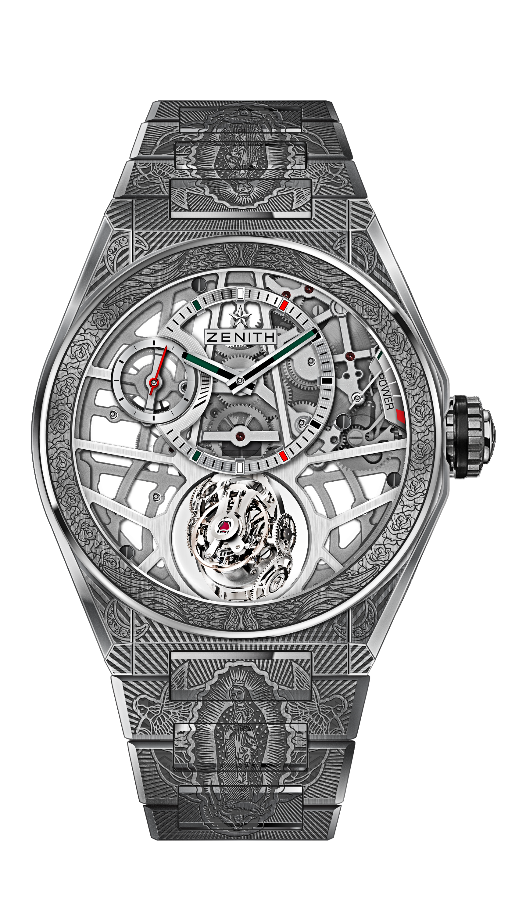 EDICIÓN VIRGEN DE GUADALUPE – PIEZA ÚNICACARACTERÍSTICAS TÉCNICASReferencia : 95.9004.8812/80.M9003PUNTOS CLAVEMódulo giroscópico “Gravity Control” que asegura el posicionamiento horizontal del órgano regulador inspirado en los legendarios cronómetros de marina.Movimiento esqueletado: El Primero 8812 SCaja y brazalete completamente grabadosEsfera abierta con toques mexicanos de color MOVIMIENTOEl Primero 8812 S, Manual Calibre: 16 ¾``` (DIÁMETRO: 38,5mm)Altura: 7,85mmComponentes: 324. Carro giroscópico 139 componentesRubíes: 41Frecuencia: 36.000 alt/h (5Hz)Reserva de marcha: min. 50 horasAcabados: contrapeso del sistema giroscópico en platinoFUNCIONESHoras y minutos descentrados a las 12 hPequeño segundero a las 9 en la subesfera Autorregulador del módulo Gravity Control a las 6 hIndicador de la reserva de marcha a las 2 hCAJA, ESFERA Y AGUJASDiámetro: 44mmDiámetro de la abertura: 35,5mmAltura: 14,85mmCristal: De zafiro abombado con tratamiento anti reflectante por ambas carasFondo: Cristal de zafiro decoradoMaterial: Titanio cepilladoHermeticidad: 10 ATMEsfera: Calada con toques mexicanos de color Índices: Rodiados, facetados y  recubiertos de SuperLumiNova®Agujas: Rodiadas, facetados y  recubiertos de SuperLumiNova®CORREA Y CIERREBrazalete de titanioHebilla desplegable de titanioDEFY ZERO G – 44MM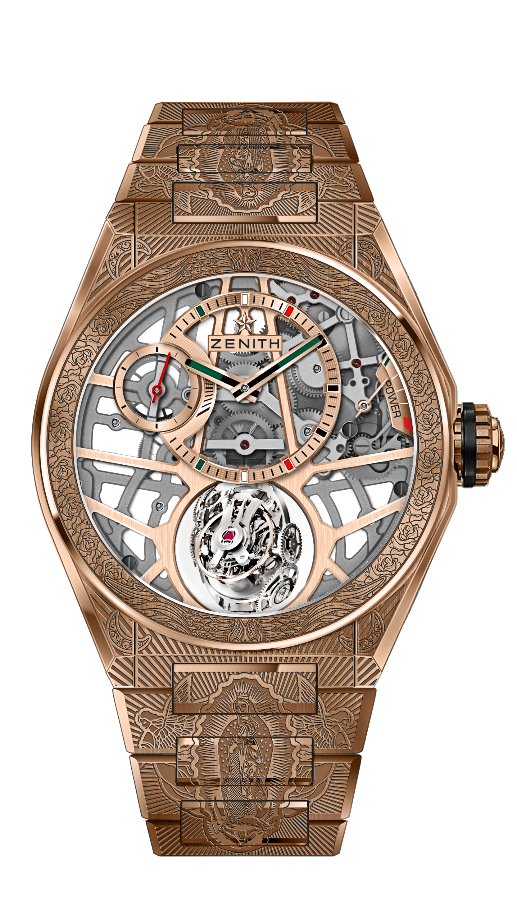 EDICIÓN VIRGEN DE GUADALUPE – PIEZA ÚNICACARACTERÍSTICAS TÉCNICASReferencia: 18.9002.8812/76.M9002PUNTOS CLAVEMódulo giroscópico “Gravity Control” que asegura el posicionamiento horizontal del órgano regulador inspirado en los legendarios cronómetros de marina.Movimiento esqueletado: El Primero 8812 SCaja y brazalete completamente grabadosEsfera abierta con toques mexicanos de color MOVIMIENTOEl Primero 8812 S, Manual Calibre: 16 ¾``` (DIÁMETRO: 38,5mm)Altura: 7,85mmComponentes: 324. Carro giroscópico 139 componentesRubíes: 41Frecuencia: 36.000 alt/h (5Hz)Reserva de marcha: min. 50 horasAcabados: contrapeso del sistema giroscópico en platinoFUNCIONESHoras y minutos descentrados a las 12 hPequeño segundero a las 9 en la subesfera Autorregulador del módulo Gravity Control a las 6 hIndicador de la reserva de marcha a las 2 hCAJA, ESFERA Y AGUJASDiámetro: 44mmDiámetro de la abertura: 35,5mmAltura: 14,85mmCristal: De zafiro abombado con tratamiento anti reflectante por ambas carasFondo: Cristal de zafiro decoradoMaterial: Oro rosaHermeticidad: 10 ATMEsfera: Calada con toques mexicanos de color Índices: Rodiados, facetados y  recubiertos de SuperLumiNova®Agujas: Rodiadas, facetados y  recubiertos de SuperLumiNova®CORREA Y CIERREBrazalete de oro rosaHebilla desplegable oro rosaDEFY ZERO G – 44MM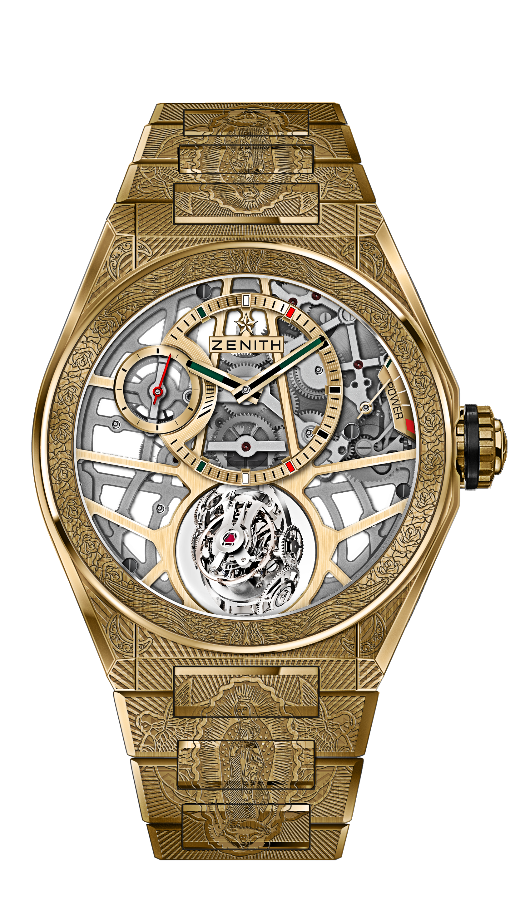 EDICIÓN VIRGEN DE GUADALUPE – PIEZA ÚNICACARACTERÍSTICAS TÉCNICASReferencia: 30.9001.8812/75.M9001PUNTOS CLAVEMódulo giroscópico “Gravity Control” que asegura el posicionamiento horizontal del órgano regulador inspirado en los legendarios cronómetros de marina.Movimiento esqueletado: El Primero 8812 SCaja y brazalete completamente grabadosEsfera abierta con toques mexicanos de color MOVIMIENTOEl Primero 8812 S, Manual Calibre: 16 ¾``` (DIÁMETRO: 38,5mm)Altura: 7,85mmComponentes: 324. Carro giroscópico 139 componentesRubíes: 41Frecuencia: 36.000 alt/h (5Hz)Reserva de marcha: min. 50 horasAcabados: contrapeso del sistema giroscópico en platinoFUNCIONESHoras y minutos descentrados a las 12 hPequeño segundero a las 9 en la subesfera Autorregulador del módulo Gravity Control a las 6 hIndicador de la reserva de marcha a las 2 hCAJA, ESFERA Y AGUJASDiámetro: 44mmDiámetro de la abertura: 35,5mmAltura: 14,85mmCristal: De zafiro abombado con tratamiento anti reflectante por ambas carasFondo: Cristal de zafiro decoradoMaterial: Oro amarilloHermeticidad: 10 ATMEsfera: Calada con toques mexicanos de color Índices: Rodiados, facetados y  recubiertos de SuperLumiNova®Agujas: Rodiadas, facetados y  recubiertos de SuperLumiNova®CORREA Y CIERREBrazalete de oro amarilloHebilla desplegable oro amarillo